             RELAZIONE FINALE PROGETTI PTOF     Anno scolastico  	Plesso  	TITOLO PROGETTO:  	Descrizione sintetica dell'attività svolta (modalità, tempi, eventuali modifiche rispetto al progetto preliminare, ecc.)Documentazione (Realizzazione di prodotti finali)Valutazione finalePERSONALE DOCENTE	ORE FRONTALI PER REALIZZAZIONE DEL PROGETTOArdeaa,TOTALE	n.ore  	Il Docente referenteDOCENTE REFERENTE:DOCENTE REFERENTE:DOCENTE REFERENTE:DOCENTE REFERENTE:DOCENTE REFERENTE:N. alunni coinvoltiClassi coinvolteGli obiettivi previsti sono stati raggiuntiComportamento della Classe  in modo approfondito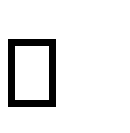 in modo completoin modo sufficiente in modo parzialePartecipeCorrettoDisciplinatSuffic.CorrettoInsofferente   ………………….MostraSaggioManufattiMateriale graficoDocumenti fotograficiCartelloniMateriale multimedialeAltro (specificare)..Punti di forza da riproporre (es. organizzazione, coordinamento, ….)Punti di criticità da migliorare: (es. organizzazione, coordinamento, …….)DOCENTI COINVOLTIORE TOTALIORE TOTALIDOCENTI COINVOLTIIN ORARIO DI SERVIZIODA RETRIBUIRE CON IL F.I.S.